Приложение № 1к документации об аукционеУтверждаю:______________А.З. ИшкильдинГлава Аргаяшского сельского поселенияТехническое задание«Создание мест (площадок) ТКО (для оборудования мест (площадок) накопления ТКО) с. Аргаяш»		1.Наименование работ: «Создание мест (площадок) ТКО (для оборудования мест (площадок) накопления ТКО) с. Аргаяш»2. Место выполнения работ:  Территория Аргаяшского сельского поселения в соответствии с перечнем мест выполнения работ в техническом задании (приложение №1 к «Техническому заданию»).3. Срок выполнения работ: с даты заключения контракта в течение 60 календарных дней.4. Общий объем работ: Установка 29 контейнерных площадок для ТКО, на 2,3 и 4 контейнера, и установка двух ограждений и двух пандусов на контейнерных площадках для ТКО на 2 контейнера, на территории с. Аргаяш Аргаяшского сельского поселения. 5.Требования к выполнению работ и применяемым материалам:Все работы выполняются в соответствии с техническим заданием, сметной документацией и действующими в Российской Федерации ГОСТами, СниПами, СаНПиНами, требованиями пожарной безопасности и охраны окружающей среды, иными документами, устанавливающими требования к качеству (комплектности) данных работ и применяемым материалам.Конкретное месторасположение контейнерной площадки определяет Заказчик.Подрядчик при выполнении работ обеспечивает соблюдение техники безопасности, законодательства по охране труда, безопасность работ для третьих лиц и окружающей среды.Работы должны быть выполнены в полном объеме, надлежащего качества и в сроки, предусмотренные Контрактом, техническим заданием и сметным расчетом. Подрядчик несет ответственность за сохранность результата работ до подписания акта о приемке выполненных работ. Возмещение ущерба, нанесенного объектам работ или третьим лицам в период выполнения работ, производятся за счет Подрядчика.Все применяемые на объекте строительные материалы, изделия и оборудование должны иметь действующие сертификаты соответствия, сертификаты качества, гигиенические сертификаты, сертификаты пожарной безопасности, технические паспорта и протоколы испытаний и разрешены для использования на территории РФ в соответствии с законодательством Российской Федерации.Строительные конструкции должны соответствовать требованиям норм пожарной безопасности.Вывоз строительного мусора производится силами и за счет средств Подрядчика своевременно.Подрядчик за свой счет устраняет дефекты, выявленные в гарантийный период.Материалы, используемые при выполнении работ должны быть новыми (товаром, который не был в употреблении, не прошел ремонт, в том числе восстановление, замену составных частей, восстановление потребительских свойств). Использование бывших в употреблении строительных и отделочных материалов запрещается.Подрядчик обеспечивает Заказчику возможность контроля и надзора за ходом выполнения работ, качеством используемых материалов и оборудования, в том числе беспрепятственно допускать его представителей к любому конструктивному элементу объекта, представлял, по их требованию отчеты о ходе выполнения работ, исполнительную документацию. Подрядчик обязан вести журнал учета выполненных работ и своевременно оформлять исполнительную документацию и акты на скрытые работы, извещая Заказчика не менее чем за 48 часов о времени освидетельствования скрытых работ.В случае если представителем Заказчика внесены в журнал производства работ замечания по выполненным работам, подлежащим закрытию, то они не должны закрываться Подрядчиком без письменного разрешения Заказчика.Если закрытие работ выполнено без подтверждения представителя Заказчика (представитель Заказчика не был информирован об этом или информирован с опозданием), то Подрядчик за свой счет обязуется открыть любую часть скрытых работ, не прошедших приемку представителем Заказчика, согласно его указанию, а затем восстановить ее за свой счет.9. Изображение контейнерных площадок:Контейнерная площадка для размещения 2 евроконтейнеров (ограждение, покрытие, пандус)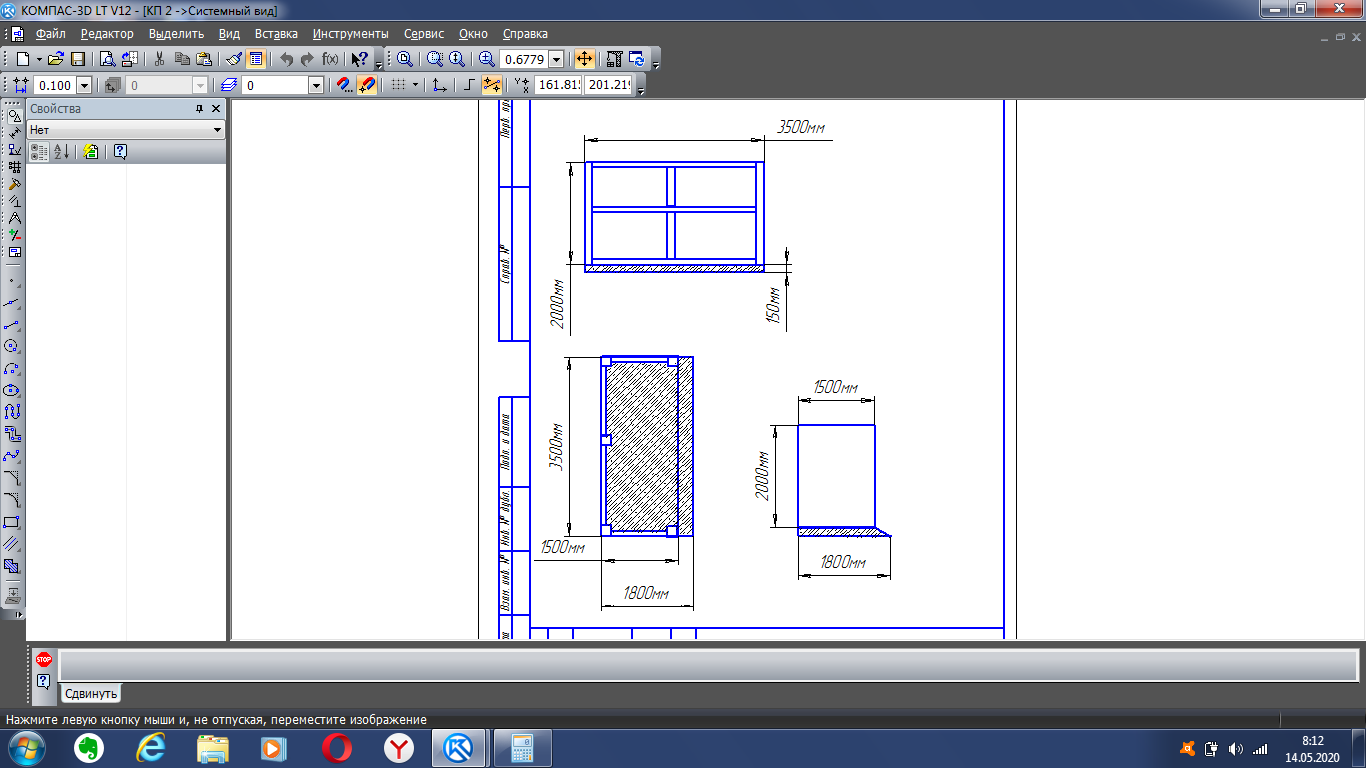 Контейнерная площадка для размещения 3евроконтейнеров (ограждение, покрытие, пандус)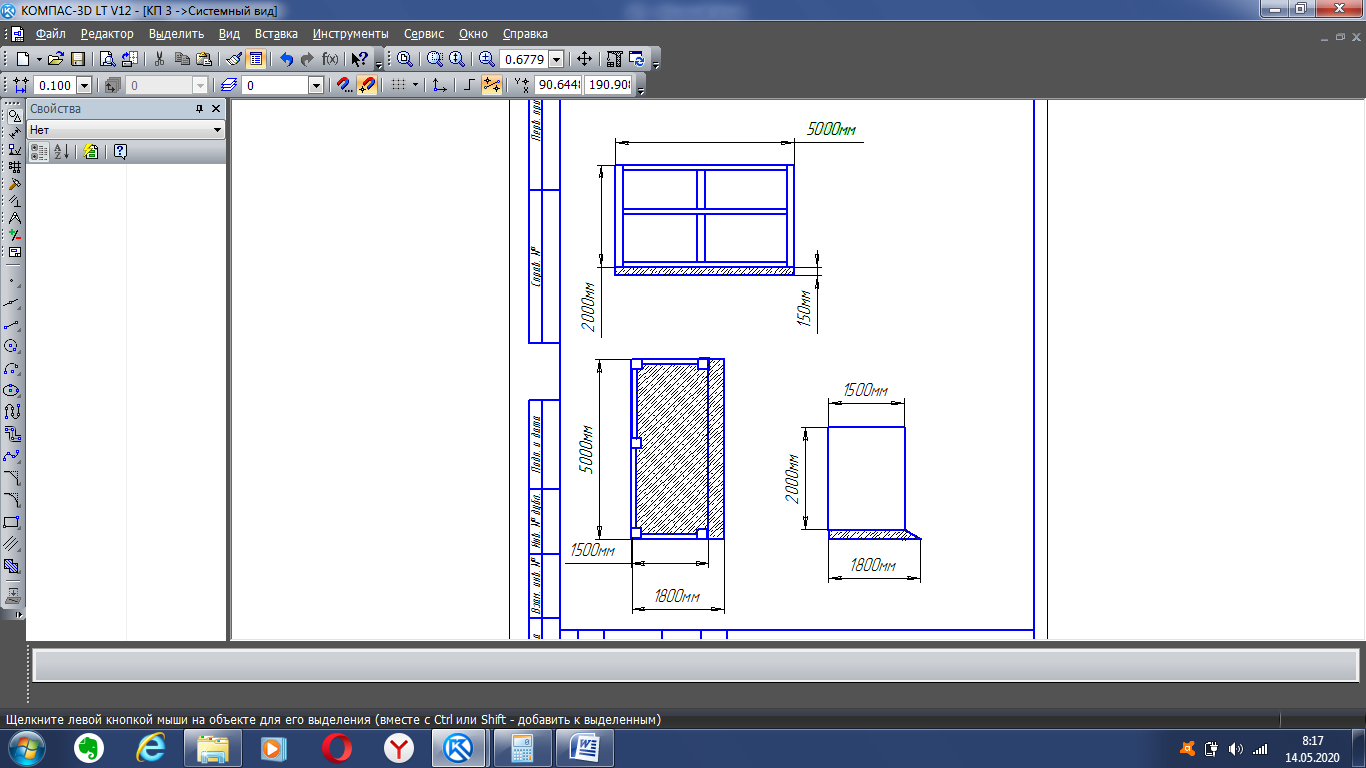 Контейнерная площадка для размещения 4 евроконтейнеров (ограждение, покрытие, пандус)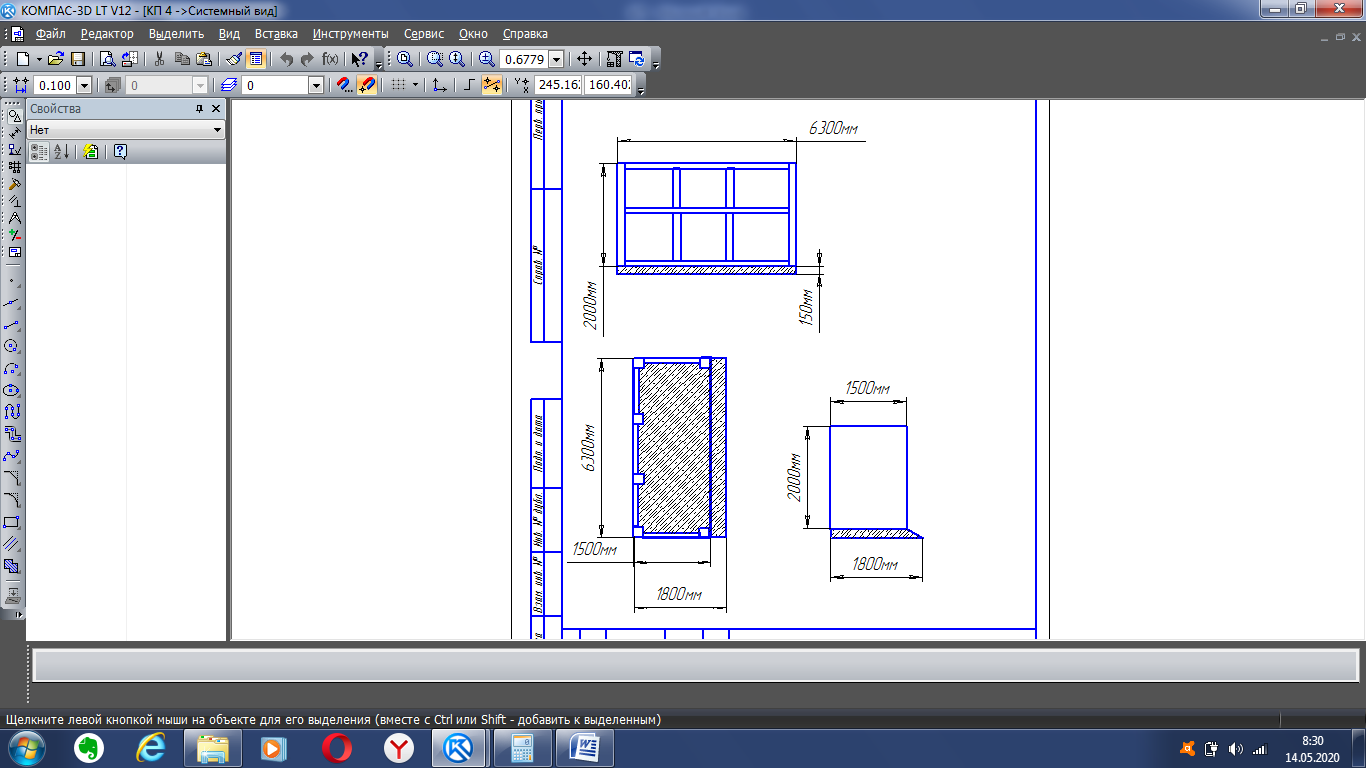 Контейнерная площадка для размещения 2 евроконтейнеров (ограждение, пандус)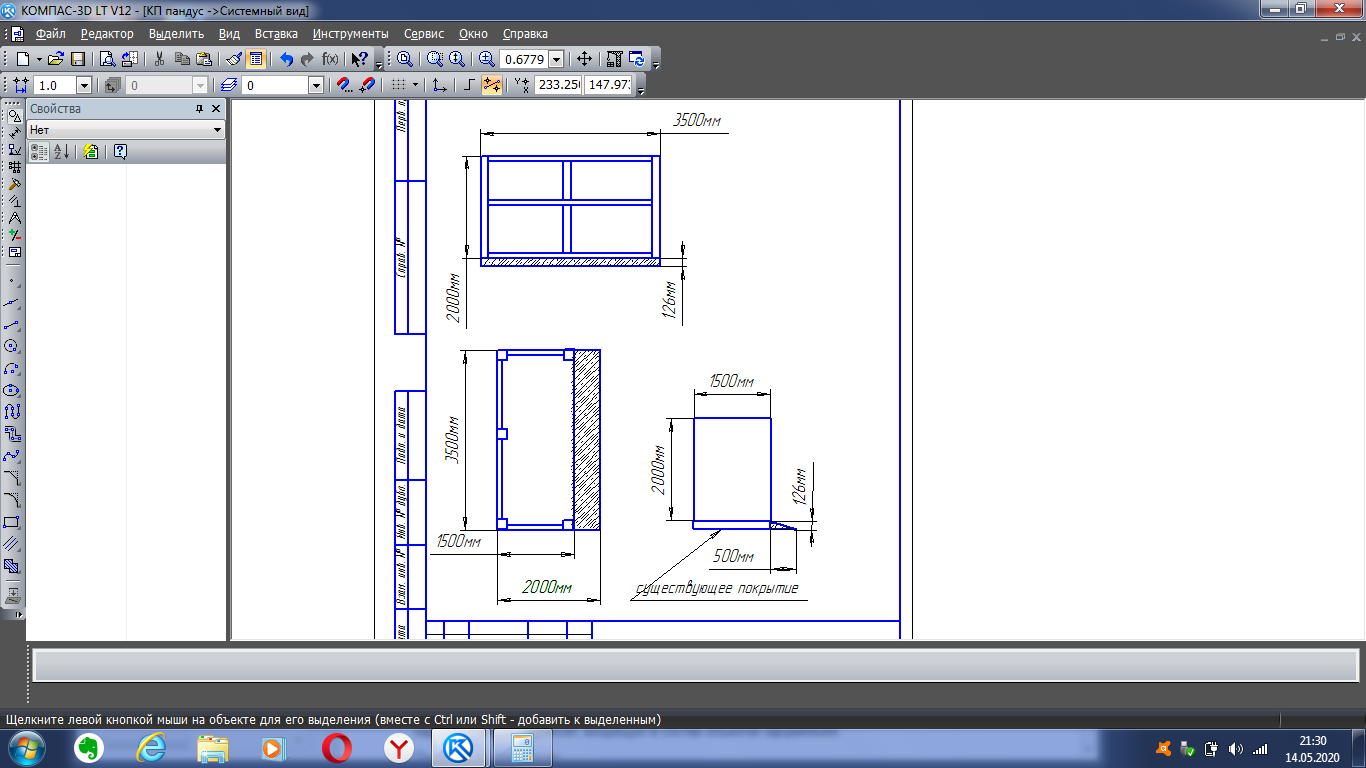 10. Требования к контейнерным площадкам:Площадки под контейнеры для сбора ТКО должны соответствовать следующим санитарным нормам:свободный проезд к бакам для мусоровозов;контейнеры располагают на ровной бетонной платформе с уклоном для легкого перемещения;забор закрывает контейнерную площадку для мусора с трёх сторон;Основные требования по расстоянию до различных объектов и организации контейнерных площадок изложены в СанПиН 42-128-4690-88, СанПиН 2.1.7.3550-19.11. Требования к Подрядчику:Подрядчик до начала производства работ обязан предоставить Заказчику приказ о назначении ответственного за производство работ, техники безопасности, пожарной безопасности, энергобезопасности, безопасности перемещения грузов на объекте.Места огневых работ и установки сварочных агрегатов и трансформаторов должны быть очищены от легко воспламеняющихся материалов в радиусе не менее 5 метров и иметь защитные экраны и средства пожаротушения. Рабочие стоянки строительных механизмов должны иметь ограждение опасной зоны работ этих машин.Все демонтируемое в процессе производства работ оборудование, запасные части, комплектующие, иные предметы  в обязательном порядке должны быть переданы Заказчику по акту приема-передачи. Место складирования демонтируемых материалов определяет Заказчик.Подрядчик обязан за свой счет поддерживать чистоту и порядок на объекте в соответствии с действующими нормами и правилами, а также исключить загрязнение прилегающей территории строительным мусором.Подрядчик обеспечивает выполнение работ с сохранением целостности прилегающих газонов, травяного покрытия и других зелёных насаждений. В случае неисполнения указанного требования (нанесения повреждения), Подрядчик восстанавливает газоны, травяное покрытие, зелёные насаждения за свой счёт.Опасные для движения зоны следует огораживать. При необходимости должны быть выставлены предупредительные плакаты и сигналы, видимые в дневное и ночное время. Производство работ в зоне расположения коммуникаций допускается только с письменного разрешения организации, ответственной за эксплуатацию этих сооружений, предварительно получить и оформить ордер на земельные работы. На ограждениях в темное время суток выставляются световые сигналы.Организацию движения транспорта (техники) и пешеходов, места складирования материалов, инвентаря и оборудования для производства работ, и ограждение мест производства работ следует выполнять в соответствии с согласованной и утвержденной схемой, составленной с учетом требований нормативных документов.Все расходы по доставке, установке, складированию и хранению материалов, ограждений и других технических средств берет на себя Подрядчик.Объём фактически выполненных работ фиксируется Подрядчиком ежедневно в журнале производства работ.12. Требования к безопасности выполненных работ:Вся полнота ответственности при выполнении работ на объектах за соблюдением норм и правил по технике безопасности и пожарной безопасности возлагается на Подрядчика.Организация и выполнение работ должны осуществляться Подрядчиком при соблюдении законодательства Российской Федерации по охране труда, а также иных правовых актов, установленных Перечнем видов нормативных правовых актов, утвержденных постановлением Правительства Российской Федерации от 27.12.2010 №1160 «Об утверждении Положения о разработке, утверждении и изменении нормативных правовых актов, содержащих государственные нормативные требования охраны труда»; в соответствии с межотраслевыми и отраслевыми правилами и типовыми инструкциями по охране труда, утвержденными в установленном порядке федеральными органами исполнительной власти; государственными санитарно-эпидемиологическими правилами и нормативами, утвержденными Минздравом России.Мероприятия по охране труда должны обеспечиваться выдачей необходимых средств индивидуальной защиты. Подрядчик обеспечивает приобретение и выдачу за счет собственных средств сертифицированной специальной одежды, специальной обуви и других средств индивидуальной защиты, смывающих и обезжиривающих средств в соответствии с установленными нормами, работникам, занятым на работах с вредными условиями труда, а также на работах, выполняемых в особых температурных условиях или связанных с загрязнением.13. Требования по объему гарантий качества работ:Гарантийный срок на выполнение работы составляет не менее 2 (двух) лет с даты подписания сторонами Акта сдачи-приемки работ.Подрядчик несет ответственность перед Заказчиком за некачественное выполнение работ. При обнаружении недостатков в выполненных работах Подрядчик по требованию Заказчика обязан безвозмездно исправить выявленные недостатки. При обнаружении дефектов в течении гарантийного срока Подрядчик обязан в трехдневный срок устранить обнаруженные дефекты за свой счет.14.Указанные в локальных сметах и в Техническом задании товарные знаки, товарные марки (при их наличии) носят описательный характер (следует читать со словами «или эквивалент»). Участник может предложить в выполняемых работах использовать товар (материалы и комплектующие) в соответствии с требованиями технического задания или их эквиваленты. При этом технические характеристики предлагаемых эквивалентов должны не уступать по любому из параметров, определенных техническим заданием товаров (материалов и комплектующих).15. Порядок сдачи и приемки результатов работ:Работа считается выполненной после подписания Акта о приемке выполненных работ по форме № КС-2 и с учетом коэффициента снижения по результатам аукциона и справки о стоимости выполненных работ и затрат по форме  № КС-3;          Приложение №1 к техническому заданиюПеречень мест установки контейнерных площадок для ТКО 
на территории с.Аргаяш Аргаяшского сельского поселения»СоставилЗаместитель Главы поселения 	Д.М. Салыкаев№ п/пАдрес расположения контейнерной площадкиГеографические координаты (широта, долгота)Количество устанавливаемых контейнеров1Аргаяшский район, с.Аргаяш, ул.Пушкина возле дома №5155.497674, 60.8791822Аргаяшский район, с.Аргаяш, ул.8-е Марта возле дома №2в55.485632, 60.88265333Аргаяшский район, с.Аргаяш, ул.Советская возле дома №2155.488589, 60.88202644Аргаяшский район, с.Аргаяш, ул.Комсомольская возле дома №1655.489609, 60.88452935Аргаяшский район, с.Аргаяш, ул.Куйбышева возле дома №655.487914, 60.88774436Аргаяшский район, с.Аргаяш, ул.Фрунзе возле дома №3355.492276, 60.88612437Аргаяшский район, с.Аргаяш, ул.Озерная возле дома №1455.487226, 60.89546628Аргаяшский район, с.Аргаяш, ул.Озерная возле дома №2655.483623, 60.89453929Аргаяшский район, с.Аргаяш, ул.Озерная возле дома №3355.481774, 60.894268210Аргаяшский район, с.Аргаяш, ул.1-е Мая возле дома №2755.485016, 60.864241211Аргаяшский район, с.Аргаяш, ул.Зои Космодемьянской возле дома №3555.484366, 60.865298312Аргаяшский район, с.Аргаяш, ул.Степная возле дома №455.490917, 60.862117313Аргаяшский район, с.Аргаяш, ул.Железнодорожная возле дома №555.49150420900693, 60.87589055299759314Аргаяшский район, с.Аргаяш, ул.Луговая возле дома №155.477197, 60.856447315Аргаяшский район, с.Аргаяш, ул.2-я Лесная возле дома №1155.498534, 60.883467316Аргаяшский район, с.Аргаяш, ул.Ворошилова возле дома №1955.498448, 60.895558317Аргаяшский район, с.Аргаяш, ул.Береговая возле дома №355.488622, 60.889167318Аргаяшский район, с.Аргаяш, ул.Элеваторная возле дома №3355.479619, 60.88688319Аргаяшский район, с.Аргаяш, ул.Восточная возле дома №1055.483293, 60.896986320Аргаяшский район, с.Аргаяш, ул.Молодежная возле дома №1655.505924, 60.865701321Аргаяшский район, с.Аргаяш, ул.Колхозная возле дома №4155.48949, 60.853689322Аргаяшский район, с.Аргаяш, ул.Салавата Юлаева возле дома №2755.488534, 60.85687323Аргаяшский район, с.Аргаяш, ул.Пролетарская возле дома №2855.487798, 60.861637224Аргаяшский район, с.Аргаяш, ул.Пушкина возле дома №1455.495298, 60.884237325Аргаяшский район, с.Аргаяш, ул.Интернациональная возле дома №42б55.483776, 60.863791326Аргаяшский район, с.Аргаяш, ул.Западная возле дома №11а55.478486, 60.857172327Аргаяшский район, с.Аргаяш, ул.Худякова возле дома №5455.485427, 60.851371328Аргаяшский район, с.Аргаяш, ул.Труда возле дома №4055.490241, 60.882613329Аргаяшский район, с.Аргаяш, ул.Дружбы возле дома №6555.49718, 60.896921330Аргаяшский район, с.Аргаяш, ул.Черняховского возле дома №255.490272, 60.874835231Аргаяшский район, с.Аргаяш, ул.Набережная возле дома №455.49434, 60.8922272